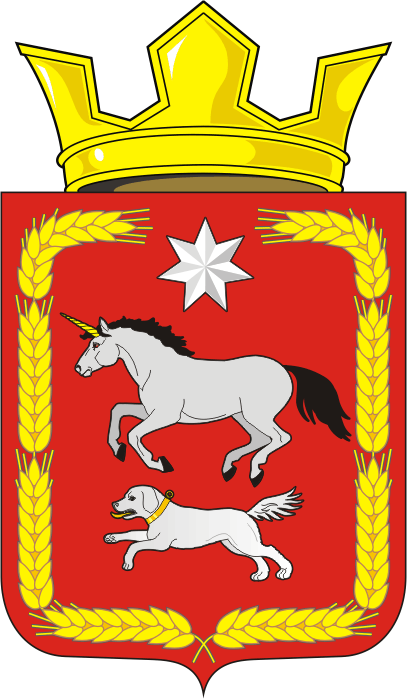 СОВЕТ ДЕПУТАТОВ муниципального образования КАИРОВСКИЙ СЕЛЬСОВЕТ саракташскОГО районА оренбургской областиЧЕТВЕРТЫЙ созывР Е Ш Е Н И Етридцать девятого очередного заседания Совета депутатовмуниципального образования Каировский сельсоветчетвертого созыва26 марта 2024 года                            с.Каировка                                    №157 О внесении изменений в Порядок формирования и использования бюджетных средств муниципального дорожного фонда Каировский сельсовет Саракташского района Оренбургской области, утверждённый решением Совета депутатов Каировского сельсовета Саракташского района Оренбургской области от 25.06.2013 № 111 (с изменениями от 25.09.2013 №115, от 10.01.2014 №136, от 10.08.2018 №121, от 09.11.2018 №133)В соответствии с пунктом 5 статьи 179.4 Бюджетного кодекса Российской Федерации, Федеральным законом от 06.10.2003 № 131-ФЗ «Об общих принципах организации местного самоуправления в Российской Федерации», руководствуясь Уставом муниципального образования Каировский сельсовет  Саракташского района Оренбургской областиСовет депутатов Каировского сельсоветаР Е Ш И Л:1. Внести в Порядок формирования и использования бюджетных средств муниципального дорожного фонда Каировский сельсовет Саракташского района Оренбургской области, утверждённый решением Совета депутатов Каировского сельсовета Саракташского района Оренбургской области от 25.06.2013 № 111 (с изменениями от 25.09.2013 №115, от 10.01.2014 №136, от 10.08.2018 №121, от 09.11.2018 №133) (далее – Порядок) следующие изменения и дополнения:1.1. Пункт 2.1. Раздела 2 Порядка изменить и изложить в следующей редакции:«2.1. Объем бюджетных средств Дорожного фонда утверждается решением Совета депутатов муниципального образования Каировский сельсовет о местном бюджете на очередной финансовый год и на плановый период в размере не менее суммы прогнозируемого объема доходов местного бюджета за счет:доходов от акцизов на автомобильный бензин, прямогонный бензин, дизельное топливо, моторные масла для дизельных и (или) карбюраторных (инжекторных) двигателей, производимые на территории Российской Федерации, подлежащих зачислению в местный бюджет;средств от передачи в аренду земельных участков, расположенных в полосе отвода автомобильных дорог общего пользования местного значения;платы в счет возмещения вреда, причиняемого автомобильным дорогам местного значения тяжеловесными транспортными средствами;доходов от штрафов за нарушение правил движения тяжеловесного и (или) крупногабаритного транспортного средстваплаты за оказание услуг по присоединению объектов дорожного сервиса к автомобильным дорогам общего пользования местного значения;поступлений межбюджетных трансфертов из бюджетов других уровней на финансовое обеспечение дорожной деятельности в отношении автомобильных дорог местного значения;безвозмездных поступлений от физических и юридических лиц, в том числе добровольных пожертвований, на финансовое обеспечение дорожной деятельности в отношении автомобильных дорог общего пользования, местного значения».2. Настоящее решение вступает в силу после дня его официального опубликования и подлежит размещению на официальном сайте муниципального образования Каировский сельсовет Саракташского района Оренбургской области в сети «Интернет».3. Контроль за исполнением данного решения возложить на постоянную комиссию Совета депутатов сельсовета по бюджетной, налоговой и финансовой политике, собственности и экономическим вопросам, торговле и быту, сельскому хозяйству (Шлома Л.Н.)Председатель Совета депутатов сельсовета                         О.А. ПятковаГлава муниципального образования Каировский сельсовет                                                        А.Н.ЛогвиненкоРазослано: администрации района, постоянной комиссии, прокурору района,  информационный бюллетень «Каировский сельсовет», официальный сайт сельсовета,  в дело